Departamento de Instalaciones Sanitarias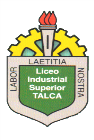                   Liceo Industrial Superior Talca EVALUACIÓN FORMATIVA  DE EXPLORACION VOCACIONAL  2°  MEDIO JUNIO  2020 INSTALACIONES SANITARIASPROFESOR: HÉCTOR BARRÍA QUIROZ –CARLOS MARIN     CORREO Y TELEFONO  PARA ENVIAR EVALUACIÓN   hbqsanitarias@gmail.com  O AL  FONO  WHATSAPP   +569 84470288 USANDO FOTOGRAFIAOBJETIVO: -RECONOCER  MATERIALES  Y HERRAMIENTAS  PROPIAS DE LA ESPECIALIDAD-APLICAR  PROCESO DE SOLDADURA CAPILAR.CONTENIDOS: - HERRAMIENTAS MANUALES  DE LA ESPECIALIDAD.-PROCESO DE UNION CAPILAR. INSTRUCCIONES: LA SIGUIENTE EVALUACION  FORMATIVA  PRETENDER MEDIR CUAL ES TU APRENDIZAJE EN RELACION A  ESTAS MATERIAS, NO LLEVA CALIFICACIÓN. CONSTA DE  47  PTS PARA OBTENER APROBACIÓN DEBE TENER 27   PTS COMO MÍNIMO.I) ITEM, RESPUESTA DIRECTA. LEE ATENTAMENTE CADA PREGUNTA  Y EN ALGUNOS CASOS TENEMOS FRASES PARA  CONTEXTUALIZAR LA PREGUNTA Y  GUIAR TU RESPUESTA, RESPONDE CON LETRA CLARA Y PUEDES ENVIAR UNA FOTOGRAFIA CON TUS RESPUESTAS AL WHATSAPP INDICADO, CON ESTO PODREMOS APOYAR TU PROMOCION CUANDO VOLVAMOS A CLASES PRESENCIALES.1- SUPONIENDO QUE TE ENCUENTRAS CON UNA CLIENTA Y NECESITAS CONVENCERLA DE USAR COBRE EN LAS INSTALACIONES DE SU NUEVA VIVIENDA EN EL CAMPO, Y ELLA NO ESTA CONVENCIDA PUES DICE QUE ES CARO ¿Qué PODRIAS DECIR EN FAVOR DEL MATERIAL PARA LOGRAR CAMBIAR SU OPINION? 10 PTS2. CONSIDERA QUE ERES UN INSTALADOR SANITARIO QUE DEBE RENOVAR SU EQUIPO DE HERRAMIENTAS MANUALES, Y VAS A COMPRAR 10 DE ELLAS, CUAL COMPRARIAS,ORDENALAS DE LA MAS IMPORTANTE A LA MENOS IMPORTANTE 10 PTS3-SABEMOS QUE LOS PASOS DE LA SOLDADURA CAPILAR SON 10 PASOS EN TOTAL Y ESTAN CON UN ORDEN DEFINIDO ¿ES POSIBLE CAMBIAR EL ORDEN DE ALGUNOS PASOS SIN AFECTAR  EL RESULTADO FINAL  DE UNA BUENA SOLDADURA? JUSTIFICA TU RESDPUESTA. 10 PTOS4- SI TUVIERAS QUE ELEGIR UN PASO  DEL PROCESO DE SOLDADURA CAPILAR  COMO EL MAS IMPORTANTE  ¿ CUAL ELEGIRIAS Y POR QUE?. 7 PTS.5-TE MENCIONARE LOS PASOS DEL PROCESO DE SOLDADURA CAPILAR DE MANERA DESORDENADA, POR PAVOR  ORDENALOS DE LA MANERA CORRECTA. PUEDES COLOCAR  EL NUMERO QUE LE CORRESPONDA 10 PTS………..ENFRIAMIENTO……….RECALIBRADO………CALENTATAMIENTO……… MONTAJE…………LIJADO O LIMPIEZA ………..CORTE……..APLICACION DE PASTA……….ELIMINACION DE REBARBAS……….APLICACION DE SOLDADURA…..LIMPEZA DE PASTAGRACIAS POR RESPONDER, ESTA ES LA BASE PARA PODER APOYAR TU TRABAJO EN EL HOGAR.NOMBRECURSO 2DFECHA